          firma SVOBODA – Lučice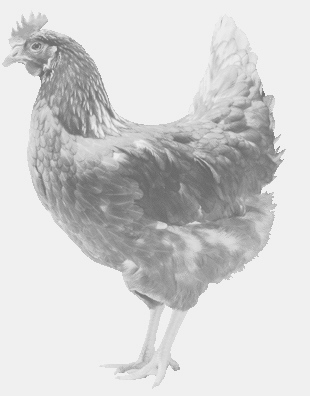  drůbežárna Mírovka, Vadín, 569489358, 777989857NOSNÉ KUŘICE  barva červená a černáStáří:    18 týdnůCena:   170,- Kč/kusSobota 6. března 2021V 9.05 h. - Hořeniceu obecního úřaduMožno objednat:569 489 358,svoboda.lucice@seznam.czPo telefonické domluvě možnost zavezení na určené místo